Supplementary MaterialFigures of the Bland-Altman analysis(Please note: Deviations from the zero line indicate a systematic difference between the two measurement process chains. This can arise, for example, from different joint definitions. Large deviations in the data could be due to movements that are not multi-axial. Isolated movements are difficult to achieve, especially with the head degrees of freedom.)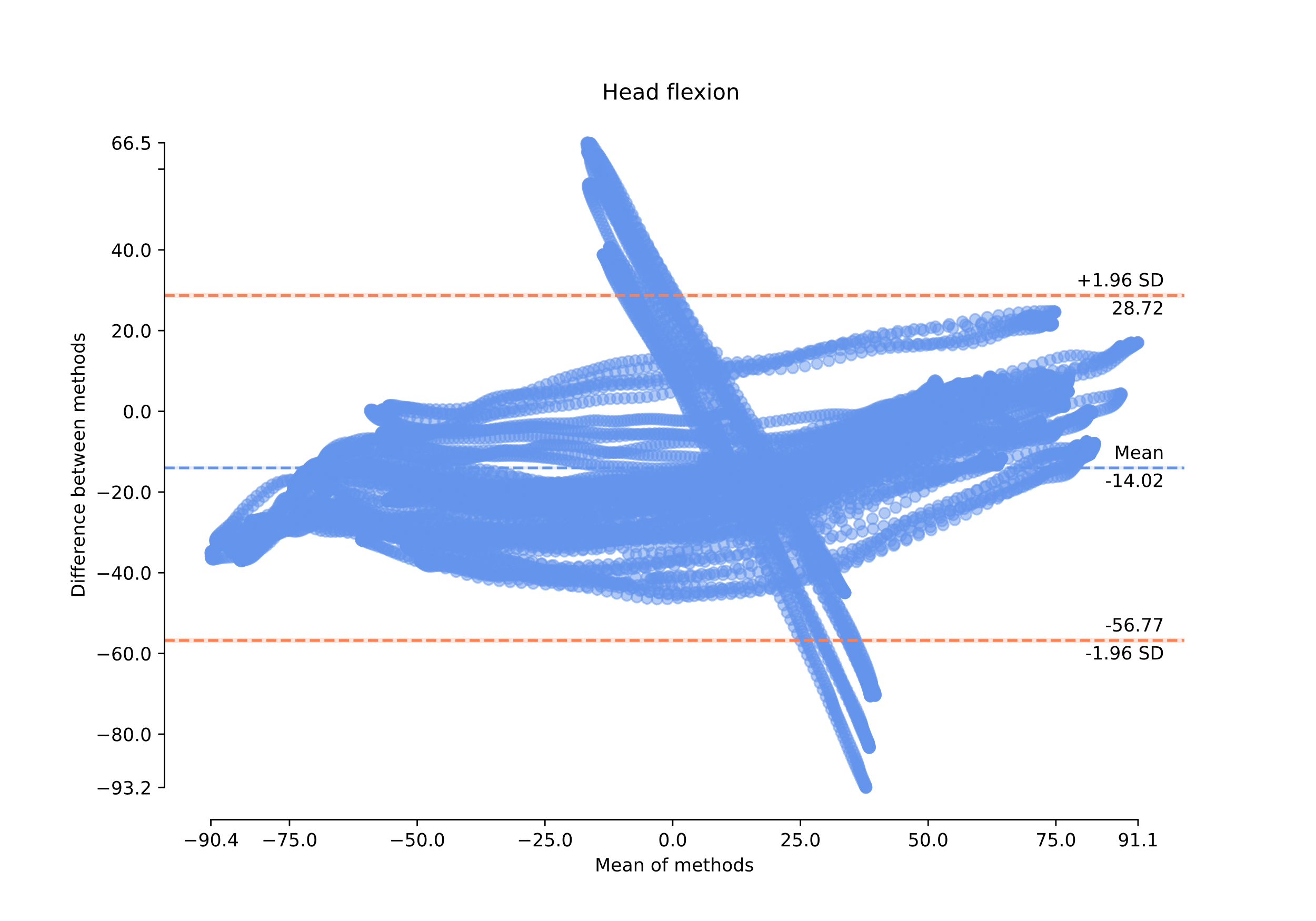 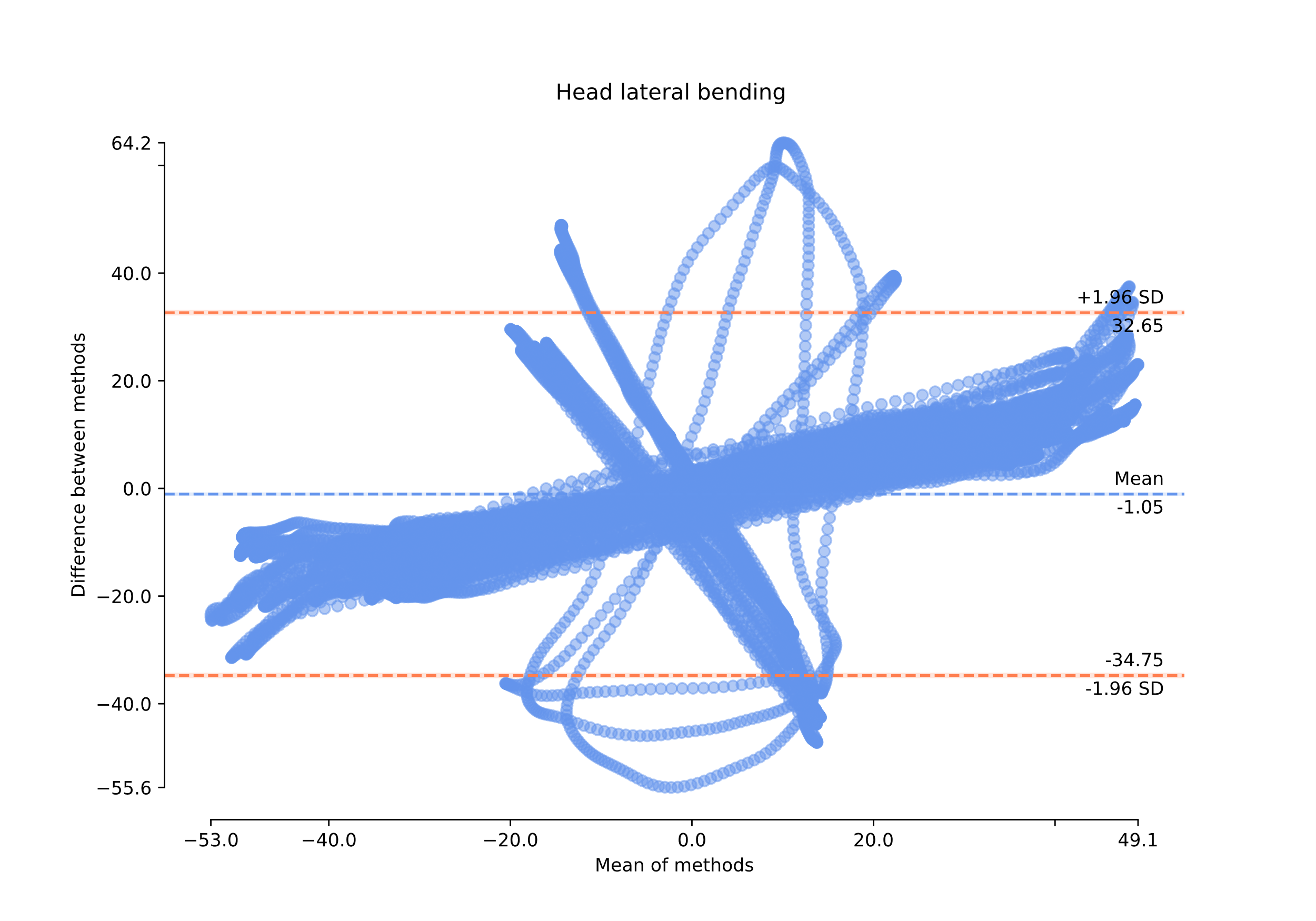 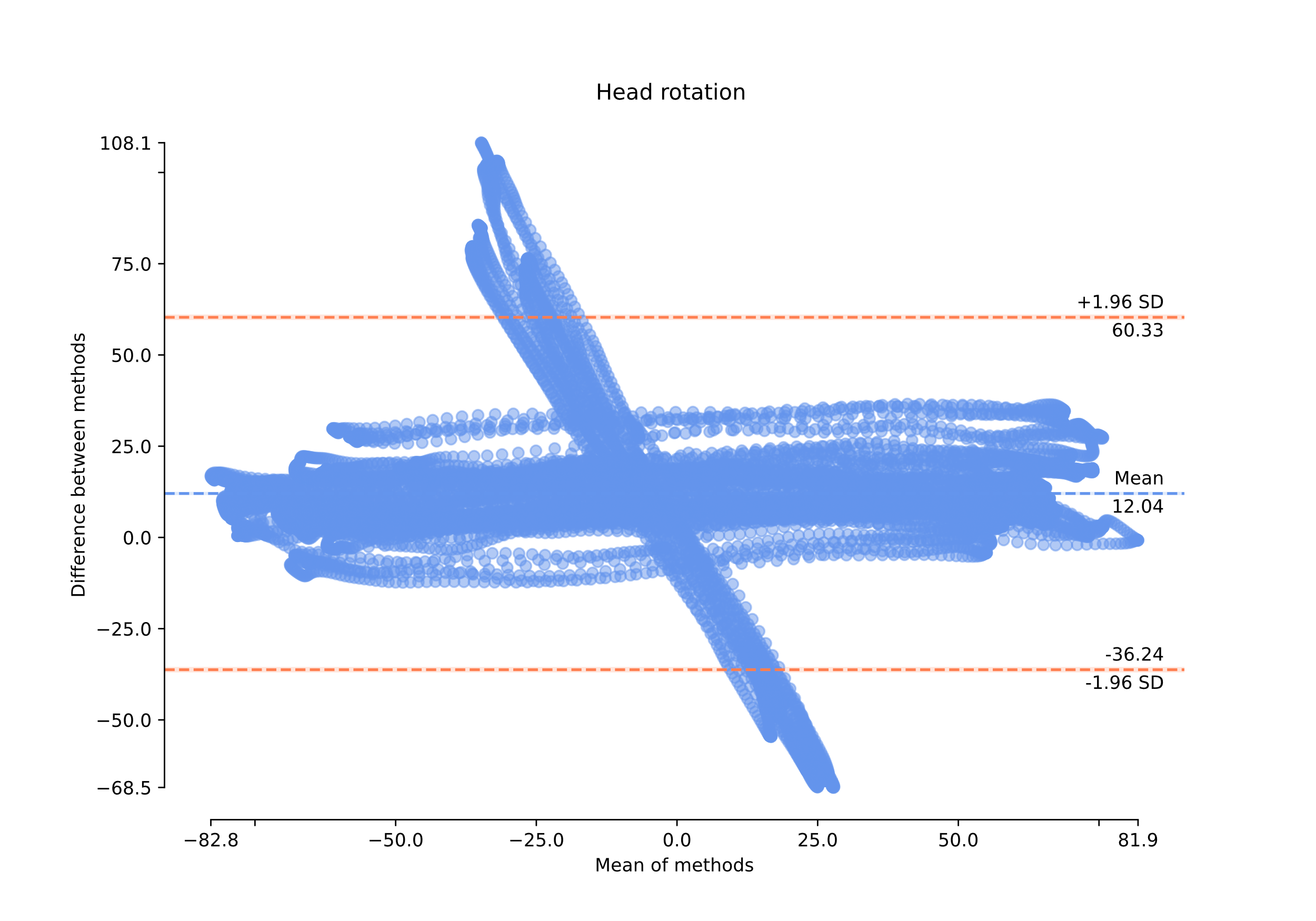 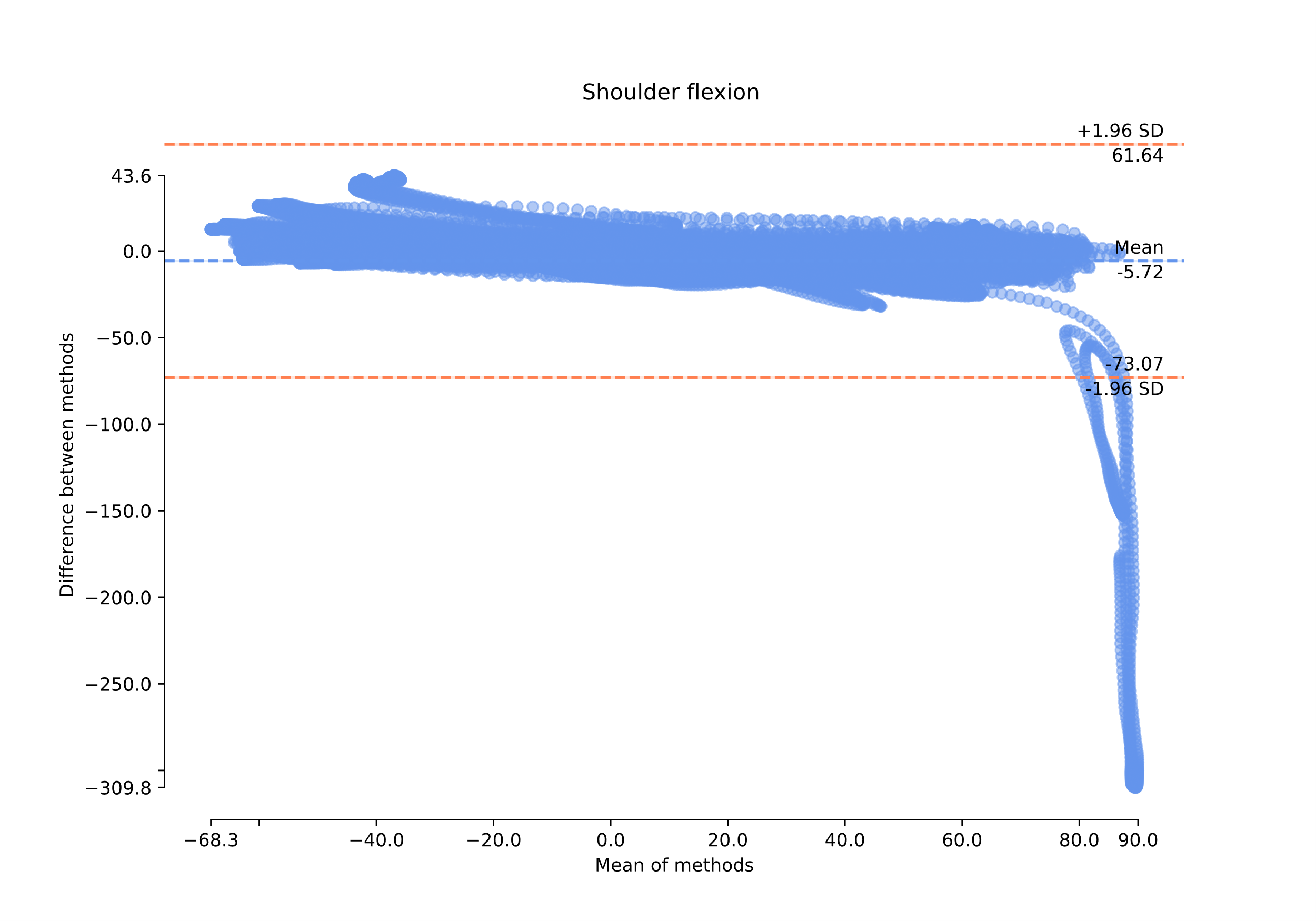 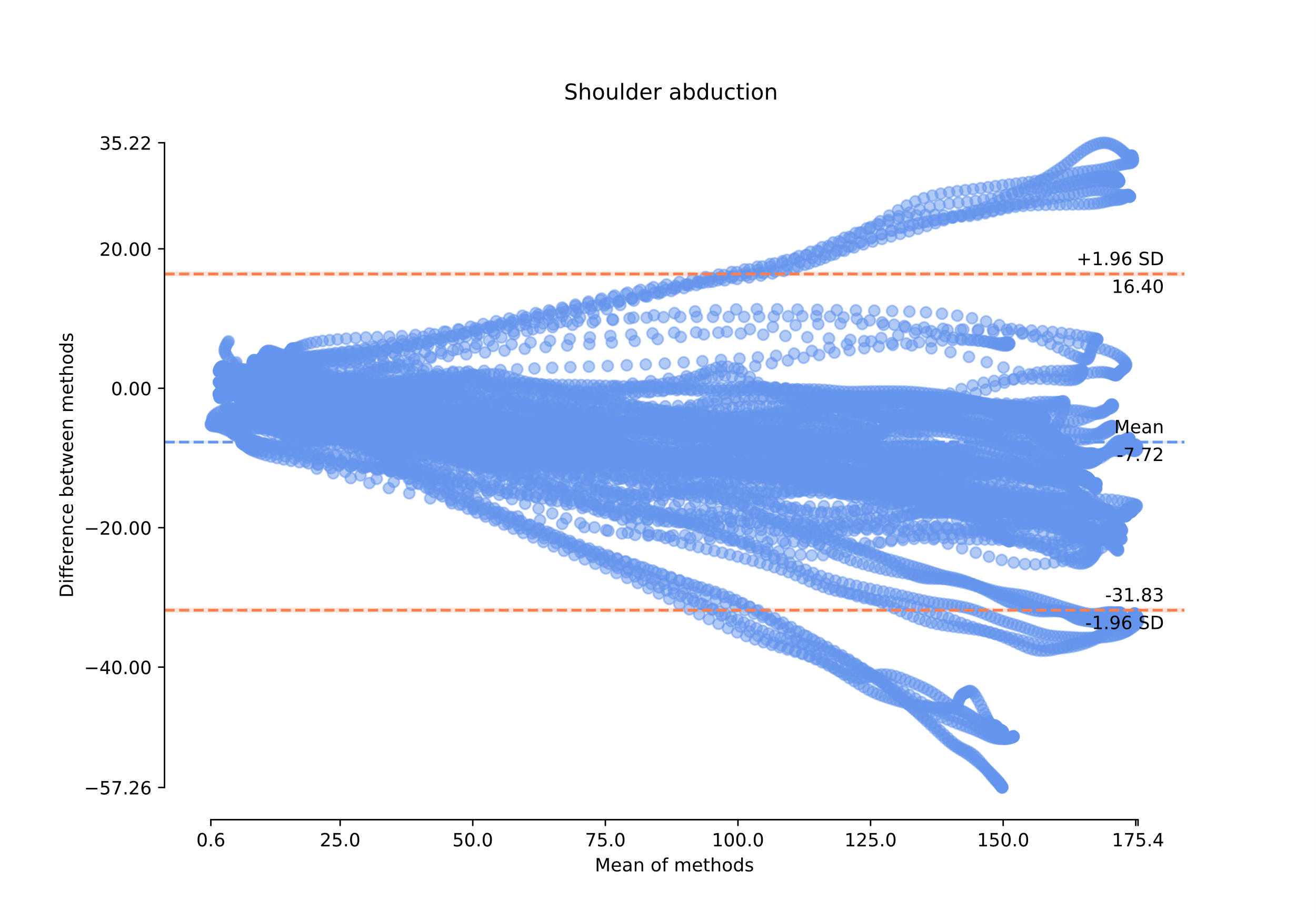 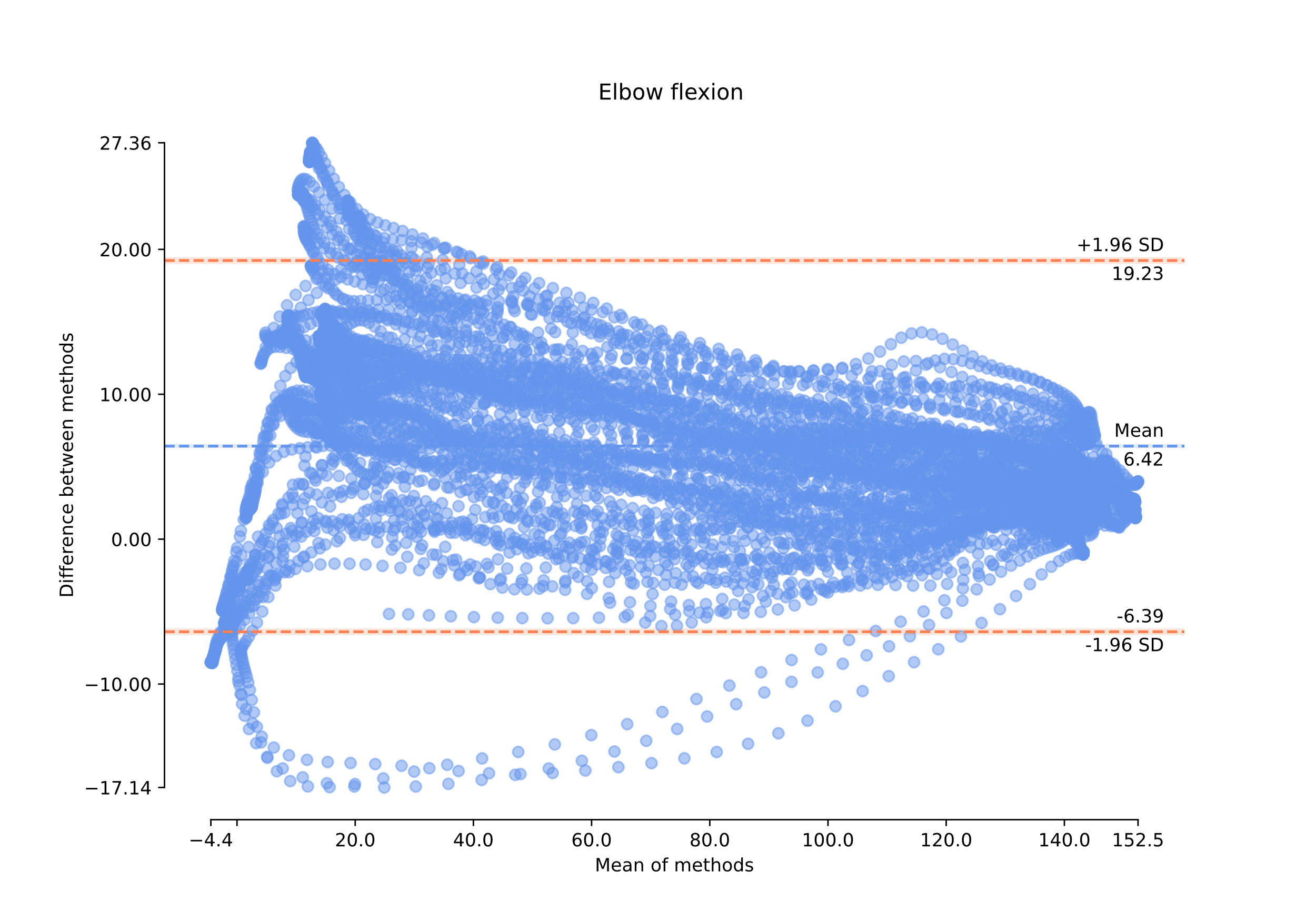 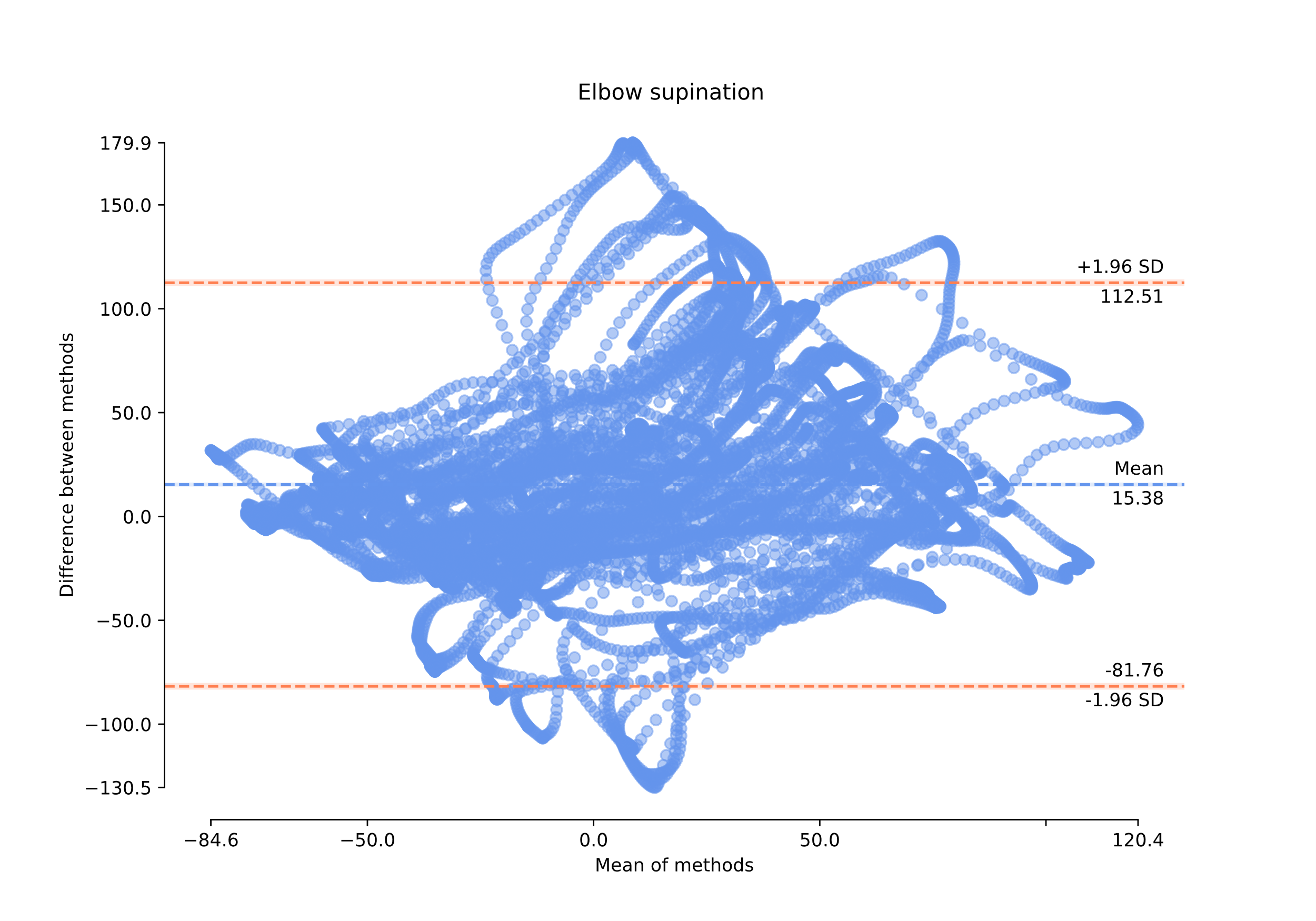 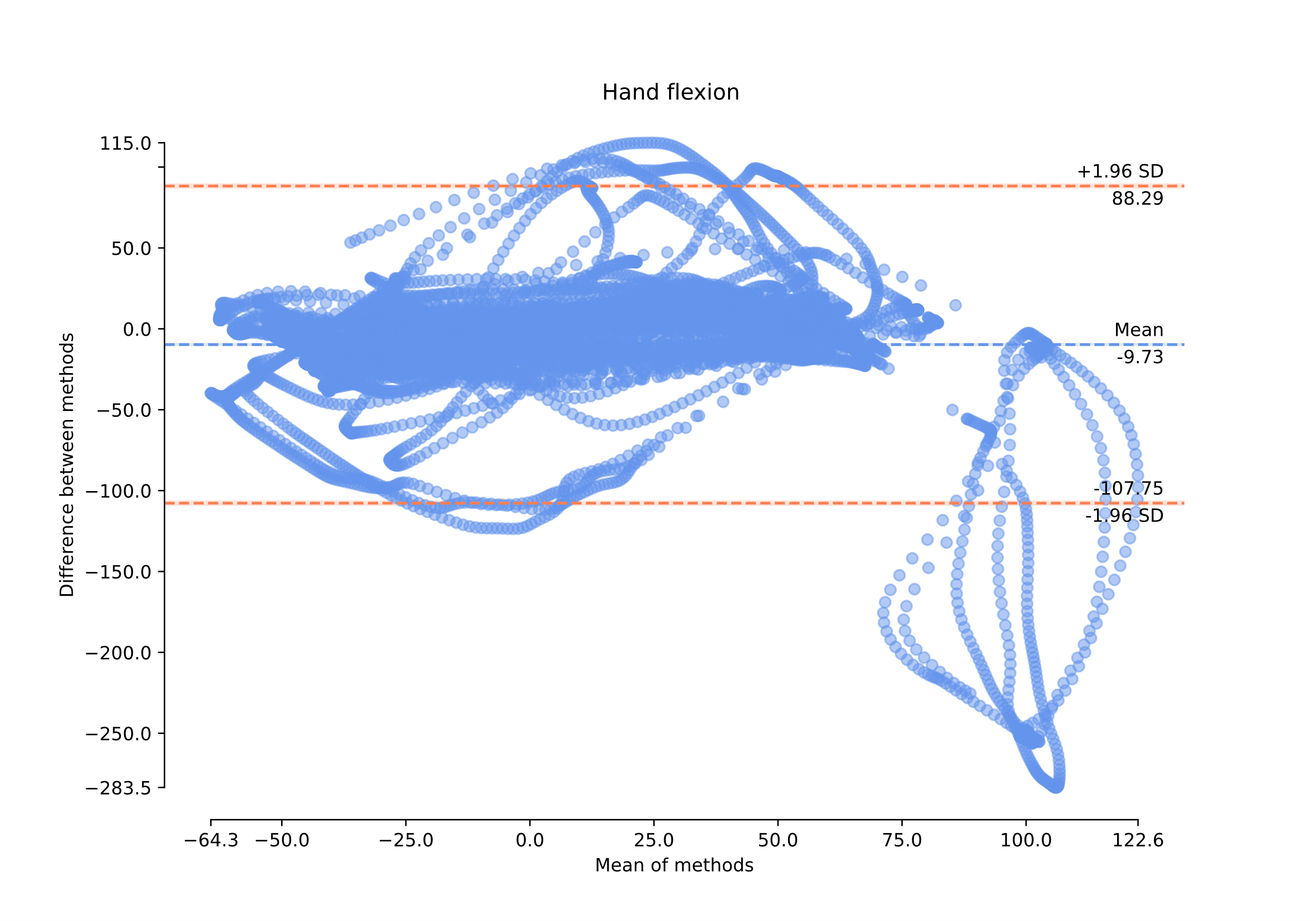 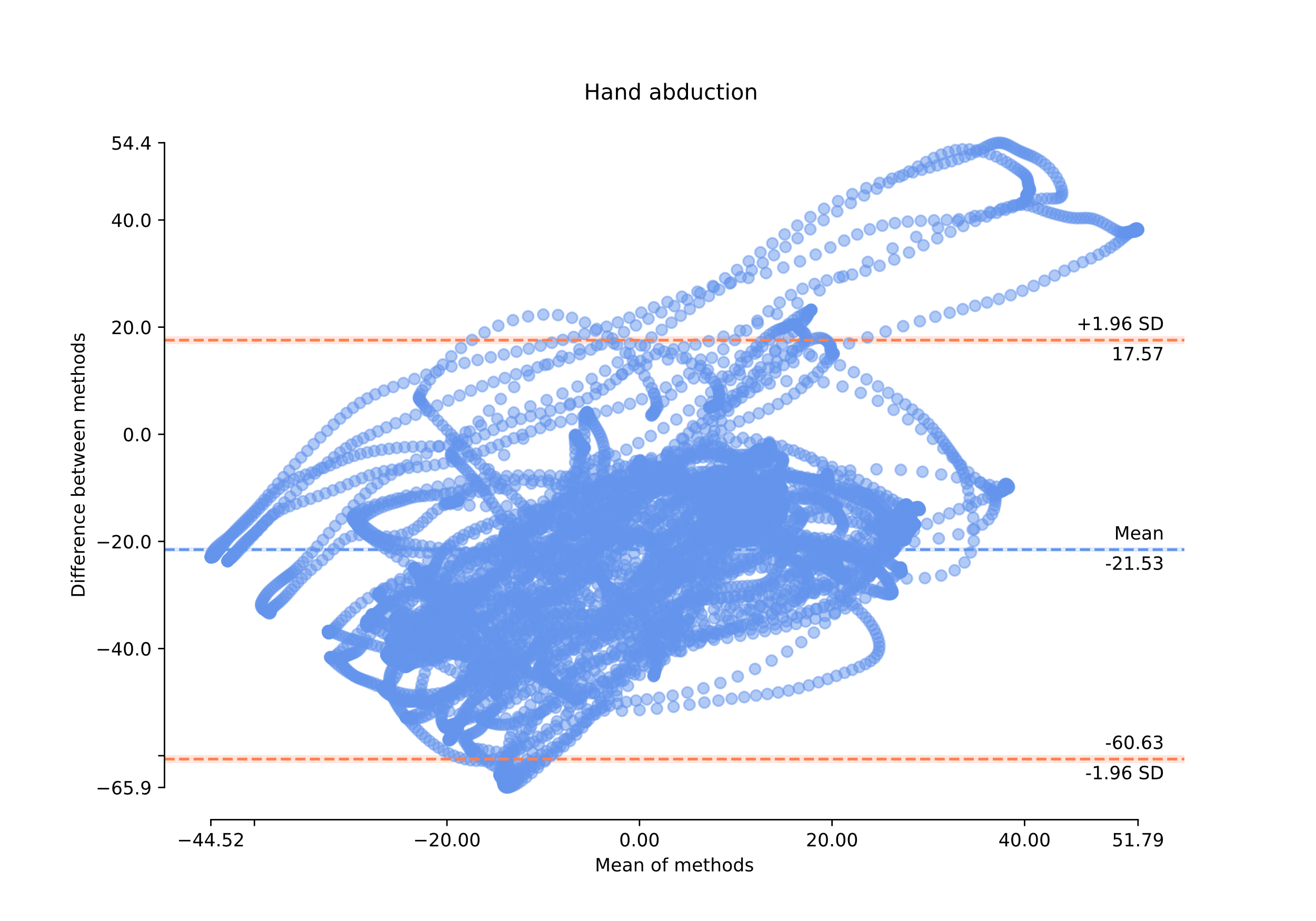 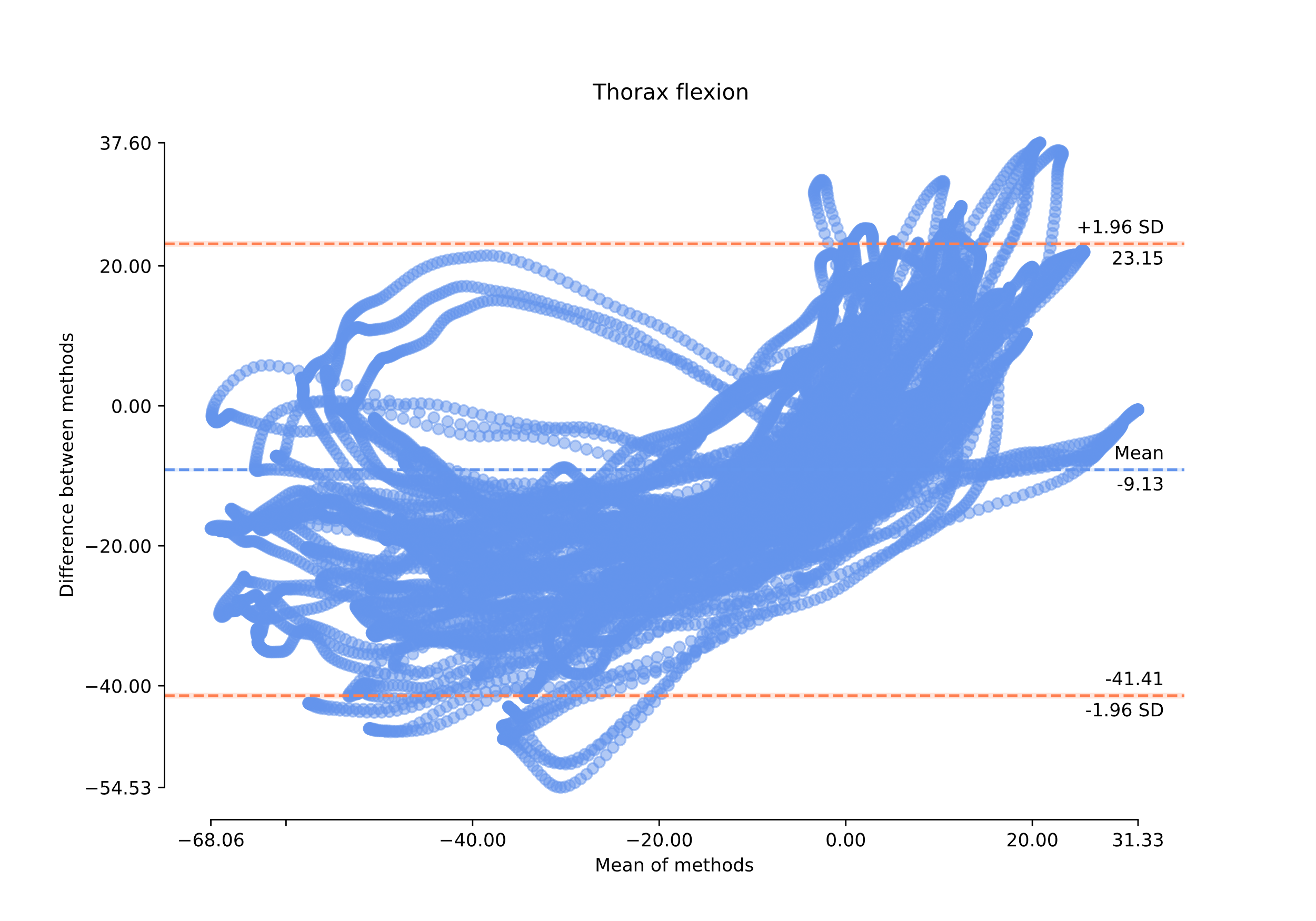 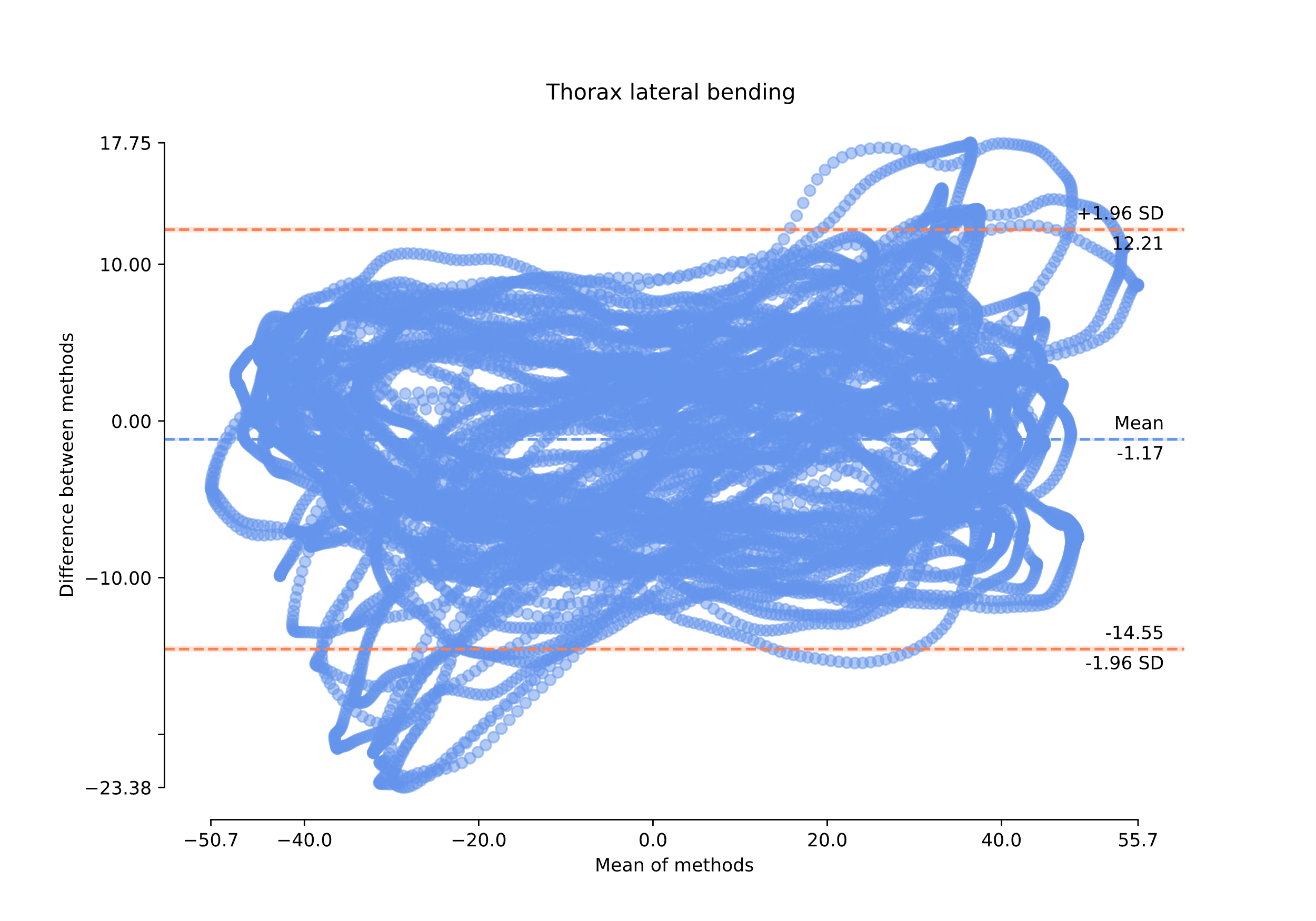 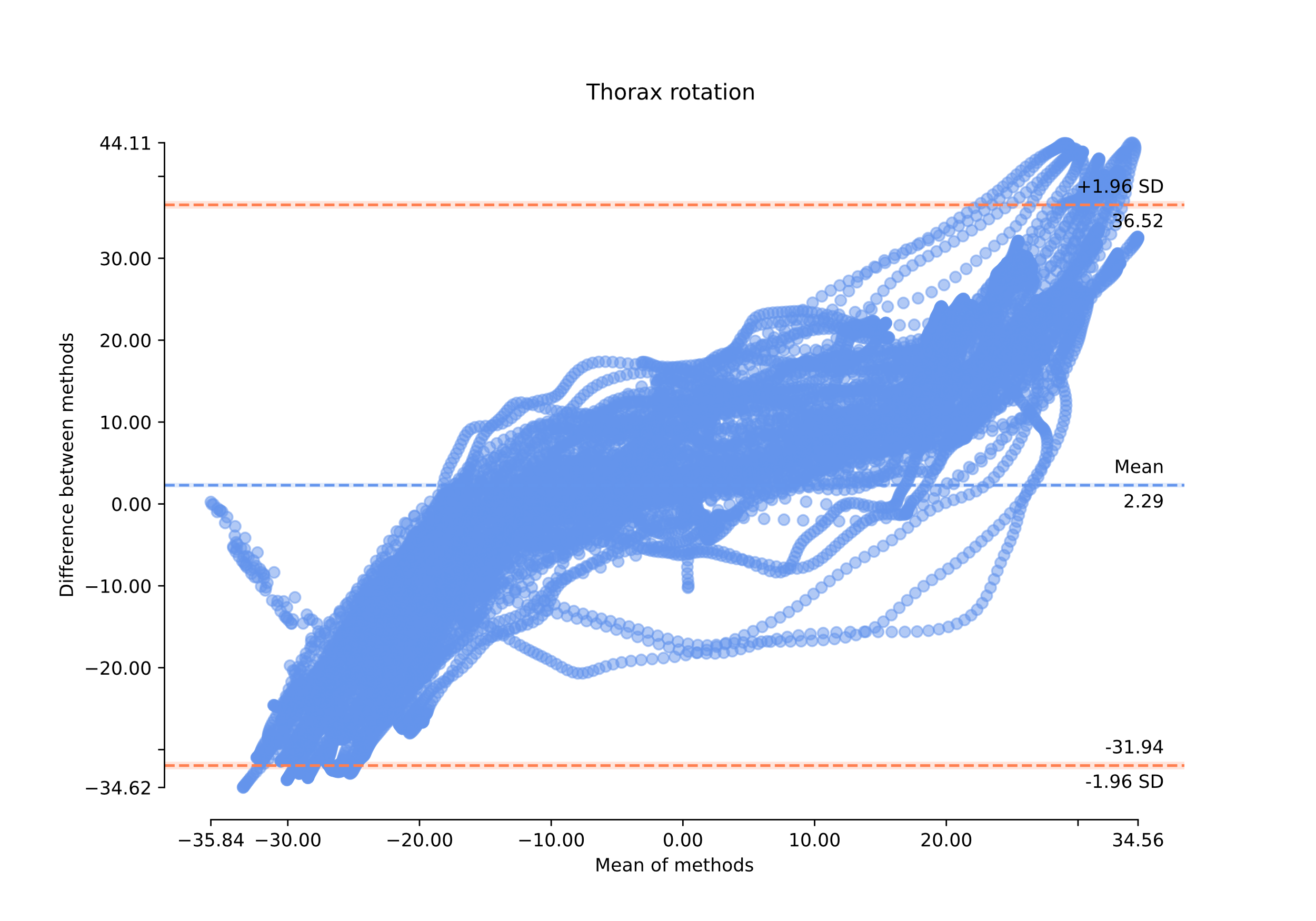 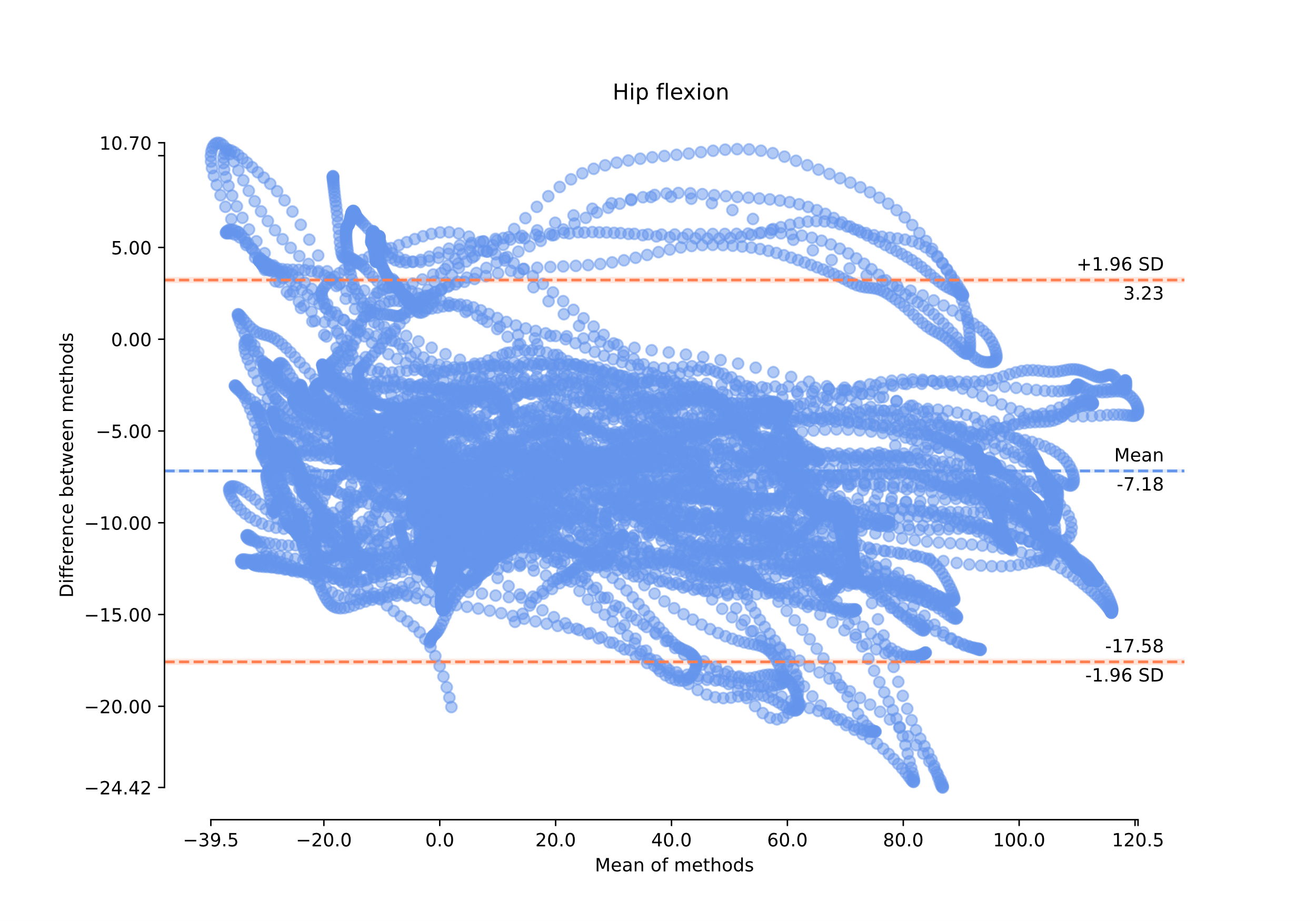 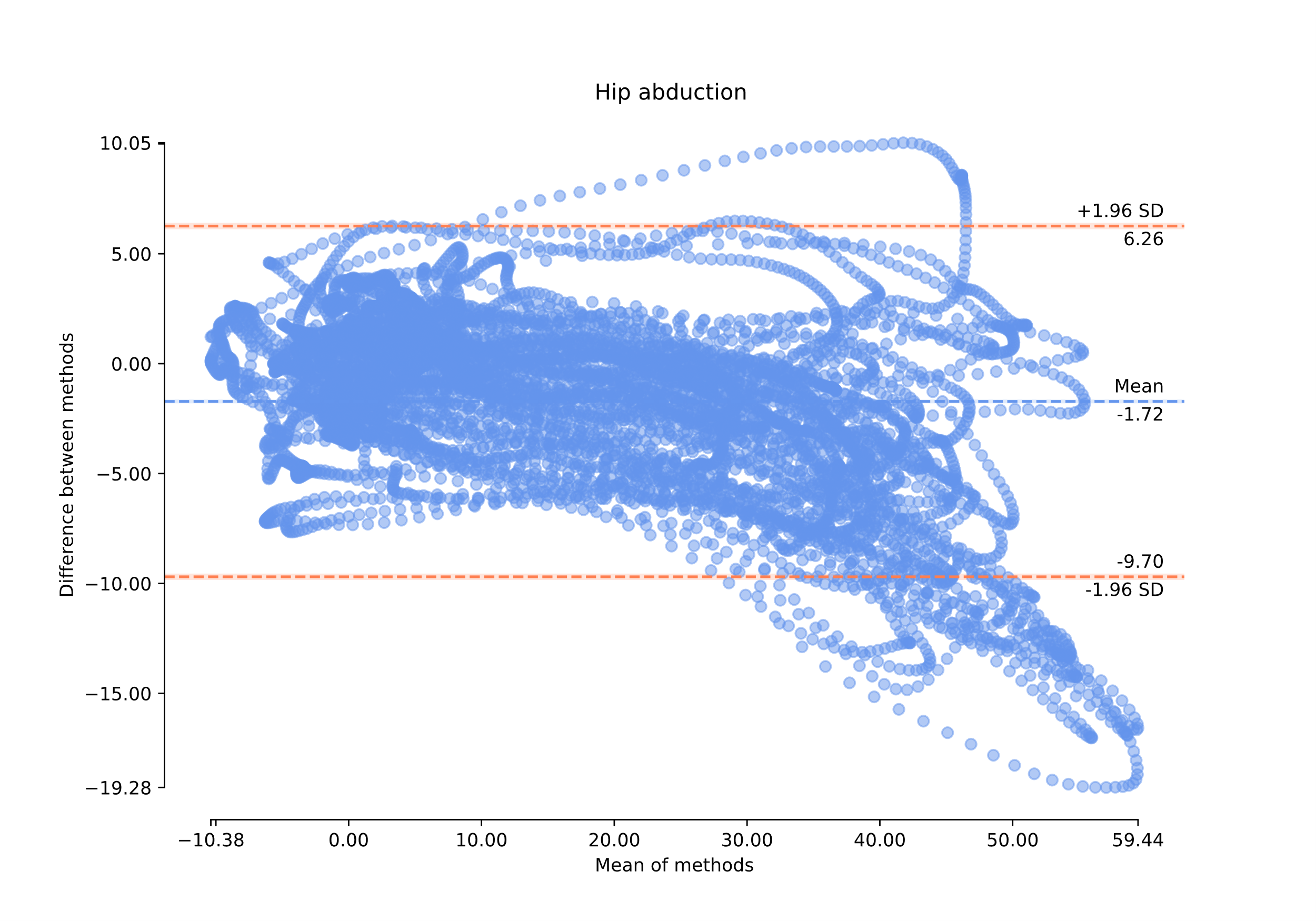 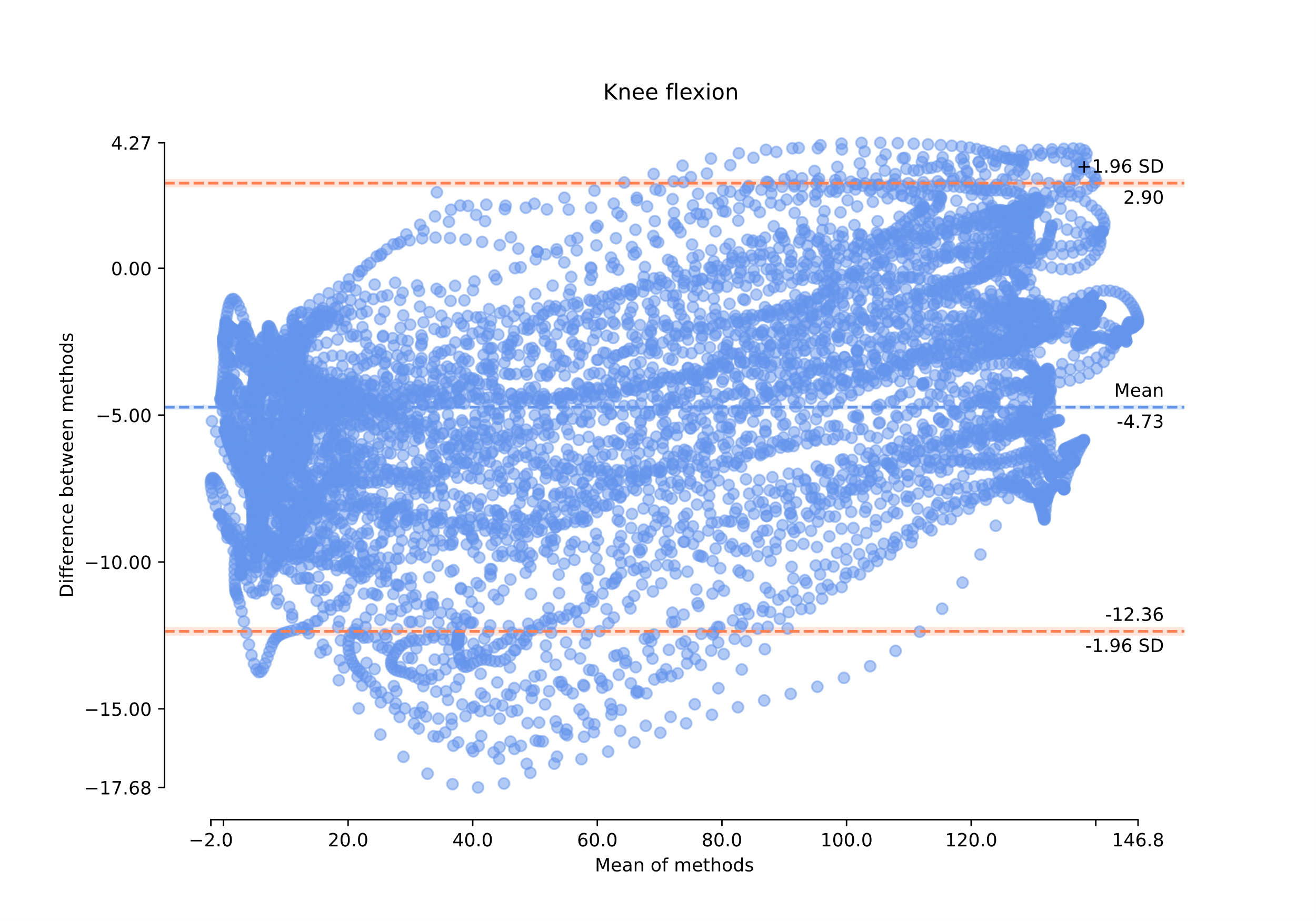 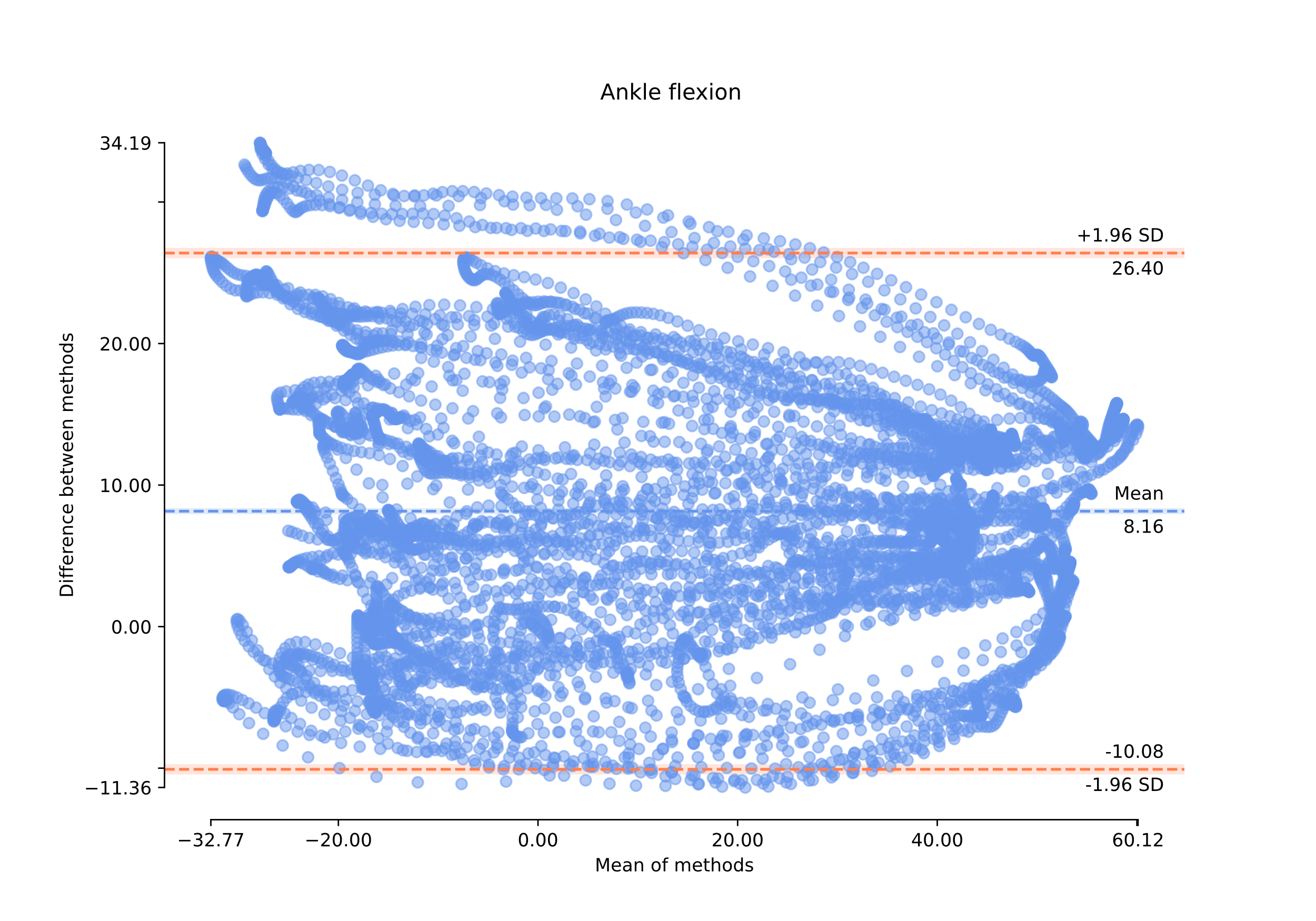 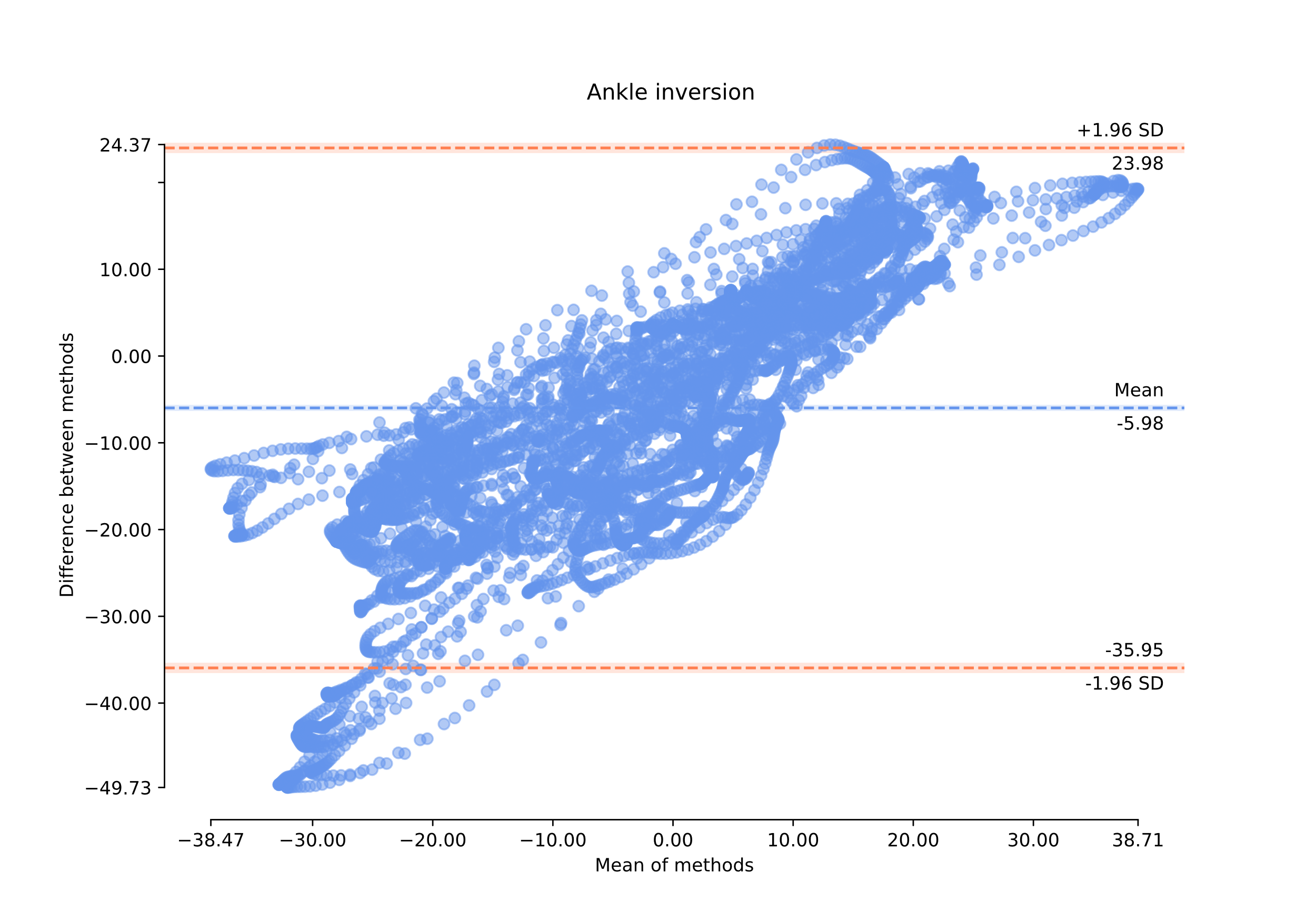 